2019-2020 St. Therese Parish & School Application for Reduced Tuition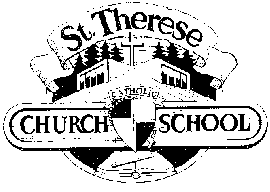 Please review the criteria establishing qualification for the discounted tuition rate:The family must be registered in St. Therese ParishThe family must be regularly involved in parish activitiesAll families with children in the school must have parents involved in at least one volunteer ministry in St. Therese Parish (volunteer hours at school do not count).  Parish hours count towards school volunteer hours.All students in 5th – 8th grade should serve as weekend Altar Servers at St. Therese Parish.The family should attend Mass each Sunday and on Holy Days of Obligation.The family must give regular, identifiable financial support to the parish (e.g., by usingon-line donations, parish contribution envelopes or checks).Family requesting Reduced Tuition rate:Name of Father	 	Name of Mother	 	AddressContact phone#Contact EmailChild(ren) and gradeBy signing below, I (we) hereby agree that as a disciple of Jesus Christ and as a member of His Church, that we, as a family, have met the above requirements for a reduced tuition rate at St. Therese School.  I (we) agree that if, upon review, it is established that I (we) have not met these requirements, the tuition discount allowed can be charged back against my (our) tuition account at St. Therese School.Signed and dated:Father: 	Date:  	Mother: 	Date:  	See Page 2Pastoral Agreement Commitment SheetA meeting with the Faith Formation Coordinator is the second step in the completion of your application for reduced tuition. The meeting is an opportunity for you to know more about the    many activities and areas in the Parish that are open for families who are participants in the Pastoral Agreement.   The meeting is also an opportunity to learn more about how active participation in the Church and Parish will bring about more positive transformations in your child, in you and in your family.  Please call the Office to set up an appointment 503-256-5850.  Please request that your meeting be anytime between:	Tuesdays: 10:30 AM and 3:30 PM	Thursdays: 9:30 AM and 2:30 PMNOTE:  Please bring this form with you to the meeting.TO BE COMPLETED BY THE FAITH FORMATION COORDINATOR:____________________________________(Name of Parent/s) attended a meeting with the Faith Formation Coordinator on _____________________The area or areas of commitment selected:Altar Server Catechist ChoirCoffee and Donuts Eucharistic Minister Funeral Receptions GreeterHomebound MinisterLectorUsherVotive candle cleaningKnights of Columbus St. Vincent de Paul Women’s AssociationPARENT’S  SIGNATURE/S ___________________________________________________FAITH FORMATION COORDINATOR’S SIGNATURE AND DATE: ____________________________________PLEASE RETURN THIS FORM TO THE PARISH OFFICE